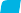 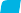 Run sheet Driver/Rider- Competencies coveredThis run sheet will assist in the development of the driver/rider on the reverse side is an area to record further information.Continued overleafRun sheet - Observer NotesIn the run column markCompetence Levels:	1 = Commended	2 = Satisfactory	3 = Requires DevelopmentIn the run column markCompetence Levels:	1 = Commended	2 = Satisfactory	3 = Requires DevelopmentIn the run column markCompetence Levels:	1 = Commended	2 = Satisfactory	3 = Requires DevelopmentIn the run column markCompetence Levels:	1 = Commended	2 = Satisfactory	3 = Requires DevelopmentName   Name   Run no.Observer commentsPreparationPre-Drive/Ride ChecksPreparationFitness/Eyesight  checkPreparationCockpit Drill (car only)PreparationRolling brake testPreparationKnowledge – IPSGAInformationObservation – scanningInformationUse of mirrors and rear observationInformationTake, Use, Give (TUG)InformationRoad signs and markingsInformationAnticipationInformationHazard managementPositionBendsPositionJunctionsPositionRoundaboutsPositionOvertakingPositionHazard prioritisationPositionVulnerable road usersSpeedSpeed limitsSpeedAcceleration senseSpeedLimit pointSpeedBraking techniqueGearsClutch and changing gearGearsChoice of gearGearsTiming of changesRun no.Observer commentsAccelerationSmoothnessAccelerationAnticipation and planningAccelerationHazard awarenessAccelerationProgress and restraintOther skillsSteeringOther skillsSlow maneuveringOther skillsKnowledge H/code & course materialOther skillsCourtesy to other road usersOther skillsVehicle/machine sympathyOther skillsSpoken thoughts (car only)Date:Weather conditionsObserver Name